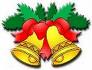 MIMOŘÁDNÝ SVOZ ODPADU Z POPELNIC O VÁNOČNÍCH  SVÁTCÍCH   2014TBS Světlá nad Sázavou, p.o. informují obyvatele města a obyvatele místních částí o termínech mimořádných vývozů popelnic v období  od 22. 12. 2014  do 2. 1. 2015V pondělí 22. 12. 2014 proběhne svoz odpadu 2 svozovými vozy:Bude svážena standardně svozová trasa pondělní + druhé svozové auto pojede trasu středeční za 24. 12. 2014V úterý 23. 12. 2014 proběhne svoz odpadu 2 svozovými vozy:Bude svážena standardně svozová trasa úterní + druhé svozové auto pojede trasu čtvrteční za 25. 12. 2014V pondělí  29. 12. 2014 proběhne svoz odpadu 2 svozovými vozy:Bude svážena standardně svozová trasa pondělní + druhé svozové auto pojede trasu páteční za 26. 12. 2014.V úterý 30. 12. 2014 a ve středu 31.12.2014 proběhne svoz standardně.V pátek 2. 1. 2015 proběhne svoz odpadu 2 svozovými vozy:Bude svážena standardně svozová trasa páteční + druhé svozové auto pojede trasu čtvrteční  za 1. 1. 2015.Klidné a spokojené Vánoce, v novém roce mnoho úspěchů Vám přejí zaměstnanci						TBS Světlá nad Sázavou, p.o.